Zadanie finansowane z Funduszu Promocji Mięsa DrobiowegoZałącznik nr 2 do zapytania ofertowego.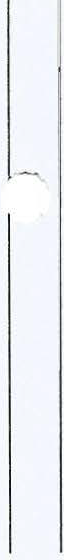 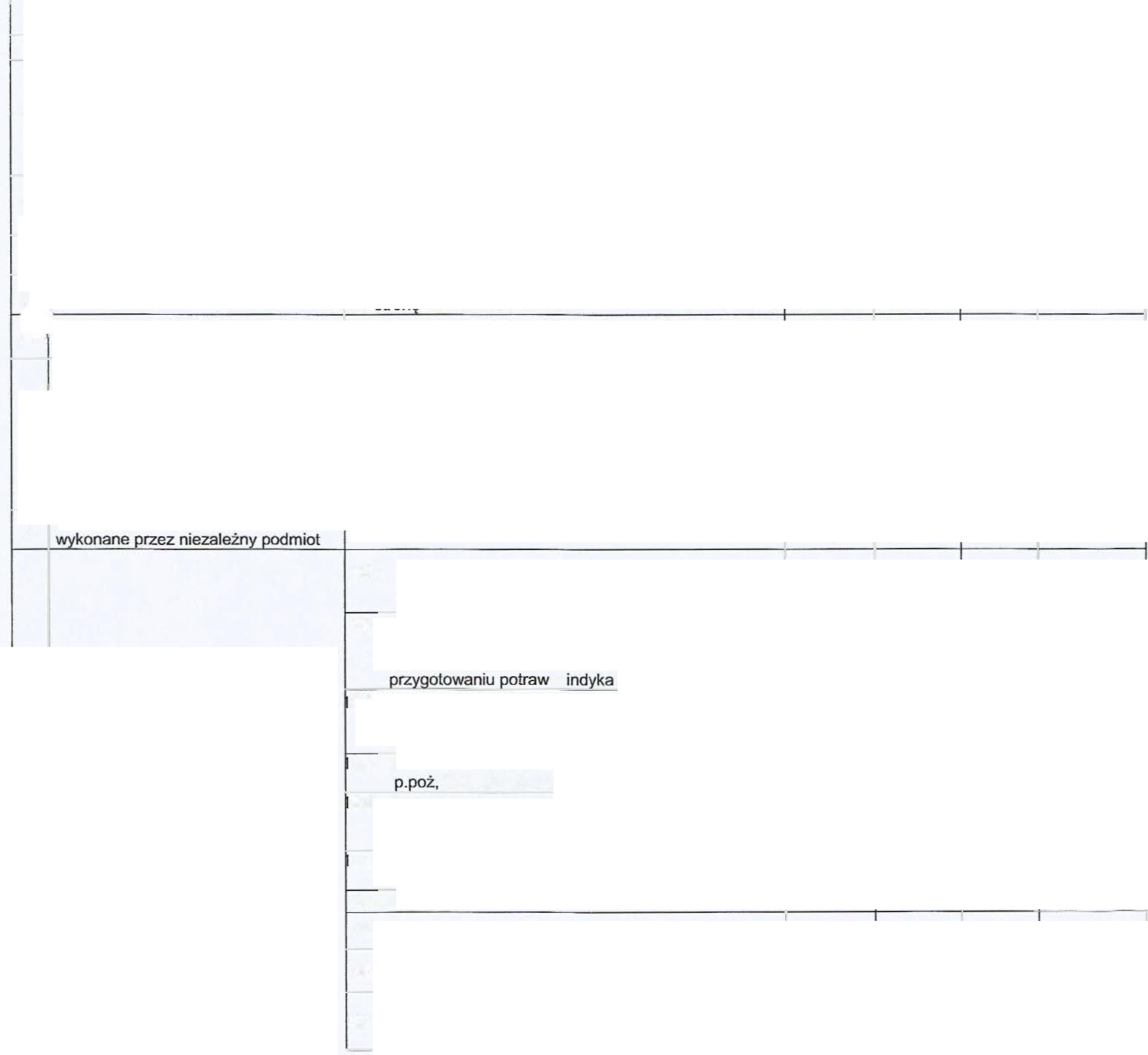 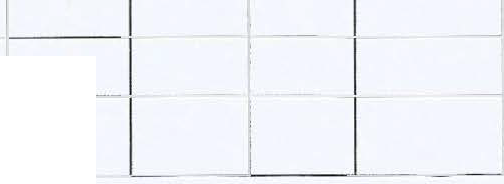 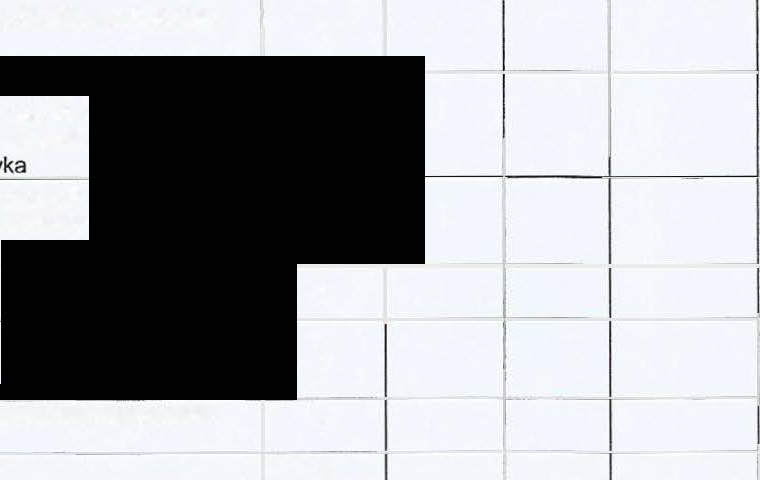 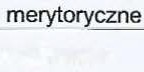 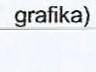 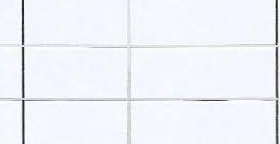 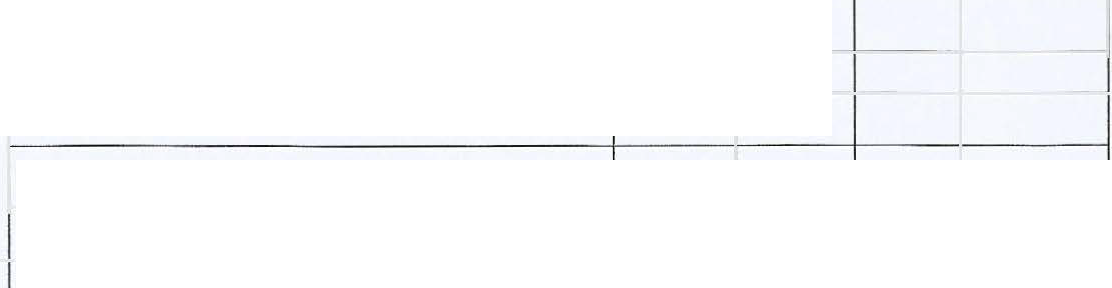 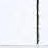 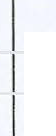 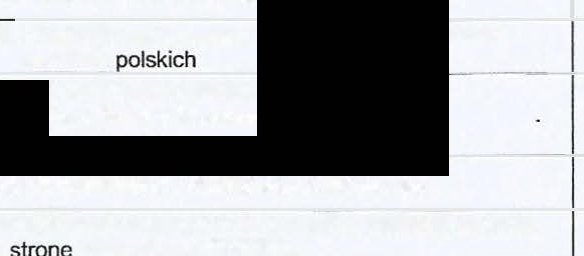 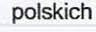 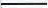 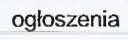 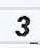 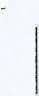 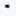 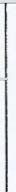 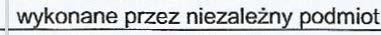 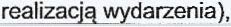 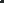 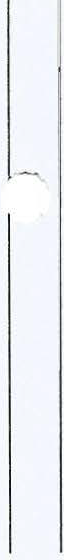 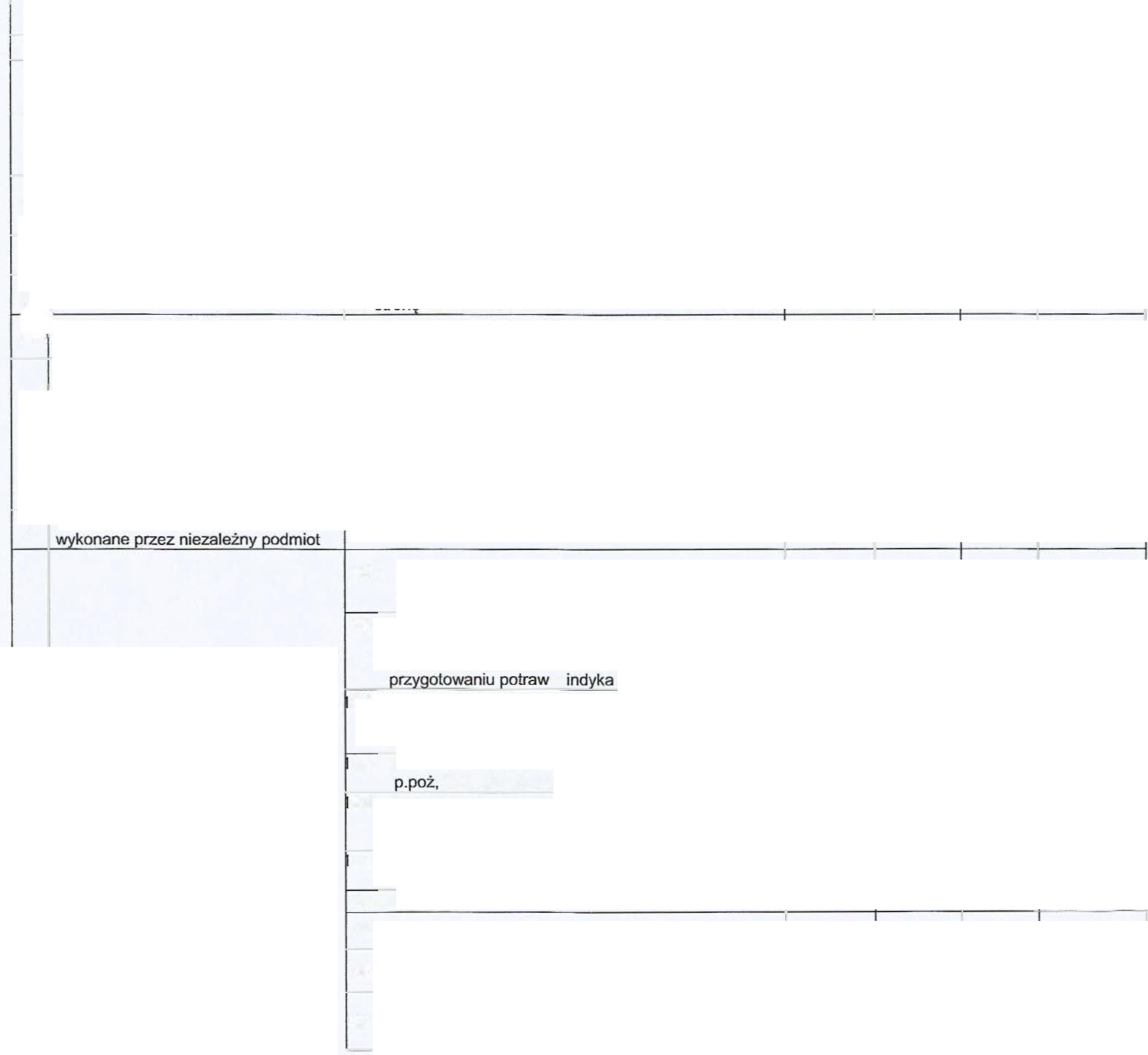 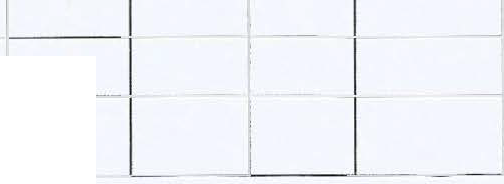 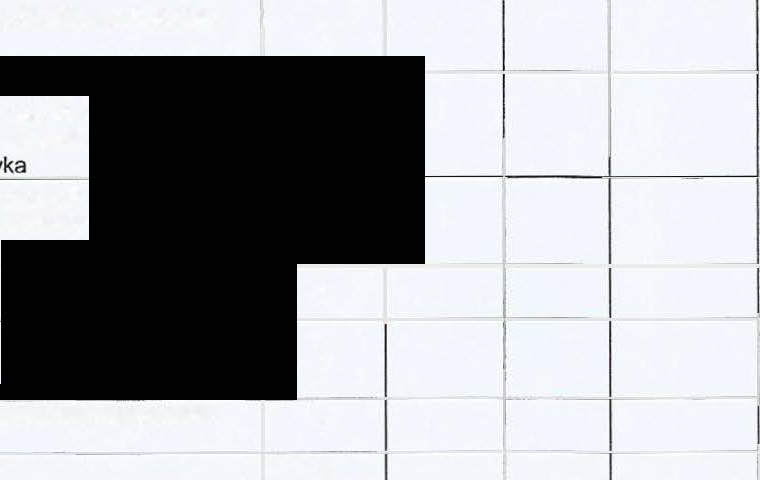 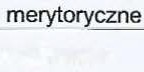 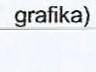 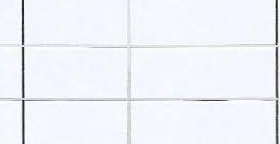 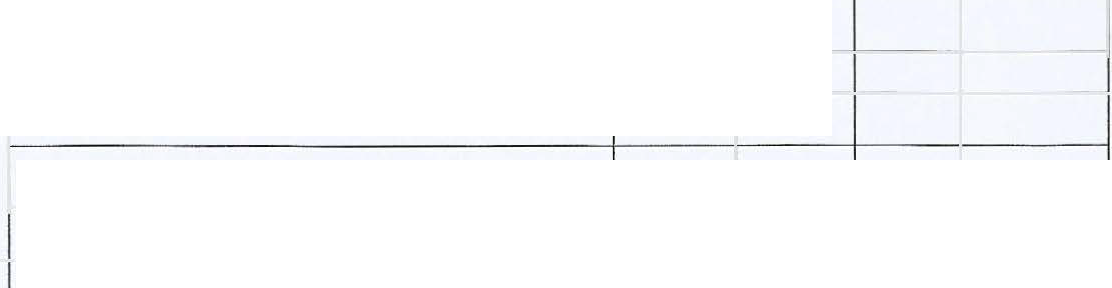 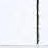 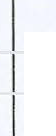 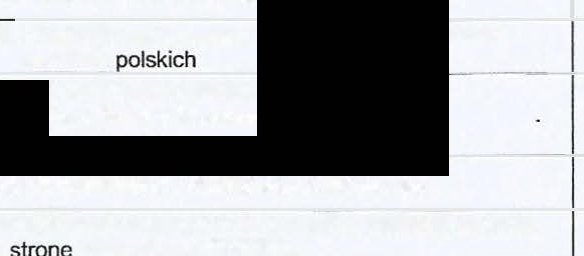 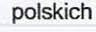 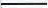 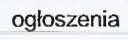 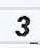 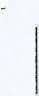 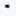 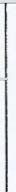 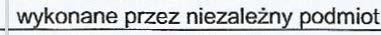 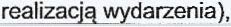 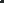 FORMULARZ  OFERTYNAZWA    ………………………………………………………………….NIP  FIRMY: …………………………………ADRES FIRMY: ………………………………………………………                             (kod, miejscowość, ulica, nr domu, nr lokalu, województwo, powiat:)……………………………………………………………………………………………………………………………………………………………………..……………………………………………………………………………………………………………………………………………………………………..……………………………………………………………………………………………………………………………………………………………………..Tel.; …………………………………………………………… e -mail: ……………………………………………………………………………………Osoba do kontaktu ze strony Wykonawcy:………………………………………………..Tel.; …………………………………………………………… e -mail: ……………………………………………………………………………………W   odpowiedzi   na  zaproszenie   składamy   ofertę,   której  cena   obejmuje   wszystkie  koszty gwarantujące realizację zamówienia zgodnie z jego opisem i warunkami umowy:Cena oferty brutto ...... . . .......... .............. zł*)(słownie cena brutto . . .................. ..  . . ............................................ ..............................zł)Wykonawca	sporządza	własną	kalkulację	wszystkich	kosztów	obejmujących  przedmiot zamówienia.W tym : koszty działań  wyszczególnione w poniższym zestawieniu Zamawiającego*podatek Vat należy wyliczyć/podać według stawek obowiązujących w dniu składania ofertZadanie finansowane z Funduszu Promocji Mięsa DrobiowegoWyszczególnienie kosztów realizacji poszczególnych działań realizacji zadania" Kampania promocyjna polskiej kaczki i kurczaka w Wielkiej Brytanii "Zadanie finansowane z Funduszu Promocji Mięsa Drobiowego………………………………..Podpis osoby uprawnionej2.  Do oferty dołączamy:-Załącznik Nr lOpis realizacji zadania i koncepcja realizacji poszczególnych działań zadania w formie prezentacji Powe Point.b)    Oświadczenie o spełnieniu warunków udziału:Składając  ofertę  w konkurencyjnej  procedurze  wyboru  Wykonawca  dla  potwierdzenia spełnienia warunku posiadania wiedzy i doświadczenia oświadcza, że w  ciągu ostatnich  3 lat zrealizował dwa zadania o wartości co najmniej 500.000 zł brutto (słownie: pięćset tysięcy złotych) każde oraz dodatkowe  zamówienia o wartości minimum l 50. 000 zł (słownie: sto pięćdziesiąt tysięcy złotych) każde wymienione w zestawieniu poniżej.Tabela nr 2. Zestawienie zrealizowanych usług.*) Przez  doświadczenie Wykonawcy rozumie się wykonanie w  okresie ostatnich trzech lat przed upływem terminu składania ofert, a jeżeli okres prowadzenia działalności jest krótszy - w  tym okresie,  w  sposób  należyty usług tj. polegających  na  kompleksowej realizacji  zadań  o  wartości  co  najmniej 500.000 zł  brutto każda. Preferowani będą Wykonawcy realizujący zadania finansowane z Funduszy Promocji Produktów Rolno- Spożywczych.………………………………………………………………………..(Podpisy osób upoważnionych)Oświadczam, że spełniam warunki udziału w postępowaniu, 
a w szczególności:Posiadam uprawnienia do  wykonywania  określonej działalności lub czynności, jeżeli przepisy prawa nakładają obowiązek ich posiadania;Dysponuję   odpowiednim  potencjałem  technicznym  oraz osobami  zdolnymi  do wykonania zamówienia,Znajduję się w sytuacji ekonomicznej i finansowej zapewniającej wykonanie zamówienia. Posiadam wiedzę i doświadczenie.Nie zalegam z opłaceniem należnych podatków do US i składek do ZUS.Jednocześnie   oświadczam  że:   wzór  umowy  akceptujemy  bez   zastrzeżeń  i   w  przypadku wybrania naszej oferty zobowiązujemy się  do  podpisania umowy na  warunkach zawartych w miejscu  i terminie wskazanym przez Zamawiającego.Akceptujemy termin związania ofertą wynoszący 30 dni od dnia otwarcia ofert.W  związku z realizacją  zadania, które jest  finansowane ze  środków Funduszu Promocji Mięsa   Drobiowego oświadczam, że nie zaliczam się do osób, które  są określone w § 8 ust. 3 pkt l - 4  rozporządzenia Ministra Rolnictwa i Rozwoju Wsi z dnia  26 czerwca 2017  r. w sprawie szczegółowych  warunków  i   trybu  udzielania  wsparcia  finansowego  z   funduszy  promocji produktów rolno- spożywczych (Dz.  U. z 2017  r. poz.  1351 ze zm).Ofertę i  wszelkie  oświadczenia  składamy   świadomi odpowiedzialności  karnej z art. 297 § k.k..........................................dnia......... .......                        …………………………………………………………………….(miejscowość)                                                        (podpisy osób uprawnionych do podpisania oferty)Oświadczenie 
o braku powiązańOświadczam, iż  w  przypadku  wyboru  naszej  oferty  na   realizację  zadania,  które  jest   finansowane  ze środków Funduszu Promocji Mięsa Drobiowego, że wykonawcą nie  będzie osoba określona w  § 8  ust.  3 pkt   l - 4  rozporządzenia Ministra Rolnictwa i  Rozwoju Wsi   z  dnia 26  czerwca 2017   r.  w  sprawie szczegółowych warunków i trybu udzielania wsparcia finansowego z funduszy promocji produktów rolno­spożywczych (Dz. U. z 2017  r. poz.  13 51 ze zm).Wykonawcą zadania nie może być osoba fizyczna, która:pełni funkcję członka komisji zarządzającej funduszu promocji;pełni funkcję członka organu zarządzającego lub nadzorczego podmiotu, któremu udzielono wsparcia;jest  osobą upoważnioną do zaciągania zobowiązań w imieniu podmiotu, któremu udzielono wsparcia lub osobą wykonującą w jego imieniu czynności związane z procedurą wyboru wykonawcy;pozostaje w związku małżeńskim, w stosunku pokrewieństwa lub powinowactwa w linii  prostej, pokrewieństwa drugiego stopnia lub powinowactwa drugiego stopnia w linii  bocznej lub w stosunku przysposobienia, opieki lub  kurateli, z osobą pełniącą funkcje, o których mowa w pkt  1-3 ..........................................dnia......... .......                       ………………..………………………………………………….(miejscowość)                                                        (podpisy osób uprawnionych do podpisania oferty)Oświadczenie 
o braku konfliktu interesówOświadczam, że nie  pozostaję z Zamawiającym w takim stosunku prawnym lub faktycznym, który może budzić uzasadnione wątpliwości co  do  zaistnienia konfliktu interesów związanych z  przedmiotowym postępowaniem o udzielenie zamówienia.........................................dnia......... .......                       ………………………………………………………………………….(miejscowość)                                                        (podpisy osób uprawnionych do podpisania oferty)Lp.Wykaz kosztów kwalifikowanychSzczegółowy wykaz kosztów Kalkulacja kosztów Kalkulacja kosztów Kalkulacja kosztów Cena brutto złLp.Wykaz kosztów kwalifikowanychSzczegółowy wykaz kosztów IlośćCena jednostkowa Łącznie Cena brutto zł1.Koncepcja kreatywna 2. Strategia komunikacji i proponowane działania3.Narzędzia ewaluacji kampaniiWykaz  zrealizowanych usług( zakres prac, krótki opis)Okres realizacji(miesiąc, rok)Wartość usługi

(brutto pln)Nazwa, adres Zleceniodawcy/zamawiającego1.2.3.4.5.6.